						Version 4:  May 4, 2017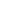 McMASTER UNIVERSITY & UNIVERSITY OF SASKATCHEWAN:  Clinician Educator Program Training Track Record UNIT:  CURRICULUMName: 								Unit Supervisor:Unit participation dates: 	At the end of this unit the CE candidate is able to:Plan and conduct a needs assessmentSystematically design and plan the implementation of a curriculumEvaluate an educational programUnit Prerequisite:  Foundations Part 1; Teaching and Learning (co-requisite)Learning Activities & Evidence:☐     	Complete a minimum of 6 hrs in a formal learning activity or a series of activities related to curriculum design.  This activity or activities should include interactions with other learners and teachers.  Activities should facilitate a deeper engagement with the material.  Can include: workshops, courses, e-learning program or other faculty-development programs, national specialty or educational conference; freestanding course (e.g. CLIME), Physician Management Institute course (CMA) etc.  T-TIME, Gwena Moss workshops, Medical Education conferences, webinars, podcasts, journal reading, etc. can all count towards formal learning. ** Please discuss your course selection with Director or AFC committee prior to enrolling.								Total hours:  _________	** Must submit proof of successful completion of these formal learning activities☐	Provide a report outlining the completed needs assessment for a planned curriculum or curricular innovation.  Use a design agreed upon by the candidate and the unit advisor.  (Milestone 3.1)☐	Design & plan implementation of curriculum based on above.  Provide a written report including detailed plan for program evaluation. Include learning objectives and (if appropriate) curriculum map.  (Milestone 3.2) Report content to include by not limited to: Justification for overall approach & curriculum elements incorporated in designChallenges encountered (or anticipated) and how these were (or would be) addressedInclude determination and description of required human, physical and financial resourcesPlans for improvement in subsequent iterations of the curriculumDocumented response/feedback from the unit advisor and candidate’s subsequent reply to this☐          Plan/design a program evaluation for the planned curriculum to determine strengths and limitations. Provide a written report using a design agreed upon by the candidate and unit advisor.  Plan should include:  (Milestone 5.1)Data used to inform the program evaluationProcess for data aggregationProcess for global evaluation of the programPlan for improvements in subsequent iterations of the curriculumA documented response from the unit advisor as well as the candidate’s subsequent reply☐	A Final Unit Report:  narrative report from the unit advisor using the prescribed template for this unit, indicating that the candidate has successfully completed the unit and all its requirements.Unit Supervisor Meetings:Minimum requirement for this unit is 4 x 30 minute meetings.  Purpose of meetings to discuss and received feedback on understanding of key ideas in curriculum design and program evaluation; check progress in achieving unit learning objectives; monitor progress in learning activities.Dates & times of meetings:Reading:Track and record your reading activities.End of Unit:☐	Supervisor End of Unit report received☐	CE candidate End of Unit & Supervisor Evaluation received☐	Discussed at AFC committeeActivityDateHrsDescriptionDate & DurationDiscussions & Outcome